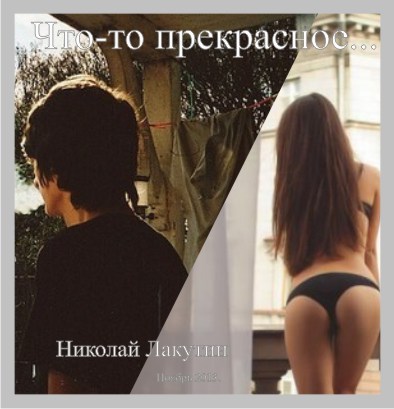  Тихая холостяцкая «берлога». Туманное утро. Включенный несколько дней назад телевизор по-прежнему в полголоса молотит с экрана какую-то публичную муть.    «Наверное, в определённый жизненный момент мы все сталкиваемся с проблемой,… хотя, не обязательно с проблемой… скажем, с задачей – найти вторую половину… Похоже, этот момент наступил и у меня» - рассуждал молодой парень, с неохотой продрав глаза.   «Ну и, что делать? Обращаться к знакомым, чтобы свели меня с кем-нибудь из своего окружения – думаю, нет. Вдруг я чё-нить накосячу, а я это сделаю наверняка и не единожды, не хочу, чтобы кому-то пришлось, потом из-за меня краснеть извиняться. Да и вникать в детали моей личной жизни знакомым не к чему, ведь девчонки любят потрепаться с подругами, обсуждая себя и своих парней, мне такая слава не к чему, какая бы она не была. Так, этот вариант – мимо. Побродить вечерком по набережным, или паркам в поиске тоскующей одинокой симпатичной девушки – бред. Девчонки сроду в одиночку там не ходят, даже если и сами ставят задачу найти себе парня. И привлекая вид громким смехом да эпатажным поведением, лишь отталкивают от себя одиноких парней. В общественных местах смеются и радуются, а вечером в тишине плачутся, что ни кто к ним так и не подошёл. Нда.… Нет, бродить, искать и хватать за руку – это не моё. Остаётся один вариант – интернет. Для таких как я разработано огромное количество сайтов знакомств, различных приложений нужного характера, да и просто, форумов и блогов, где вот так запросто можно найти себе подругу. Приступим» - наконец, взяв себя в руки, скомандовал парень.   Наспех позавтракав, и приведя себя в порядок посредством душа, он зашёл на сайт. «Регистрация, все дела. Какое выбрать фото? А чего я собственно хочу. Точнее, какую бы я хотел найти здесь девушку. Наверное, спокойную и стабильную в семейной жизни. Тогда фотку нужно ставить брутальную, ну так чтобы сразу было понятно, что за мной как за каменной стеной, холодно, страшно и безнадёжно. Ладно, шутки в сторону. Скучно будет мне со спокойной. Проведём всю жизнь, сидя на стульчиках напротив друг друга в немом молчании, тянущемся вечность. Лучше поищу задорных, весёлых, тогда и фотку лучше поставить едрёненькую, провоцирующую начать разговор со мной с какого-нибудь поддевающего вопроса. Но с другой стороны, весёлую и озорную я удержать вряд ли смогу. Значит нужно искать что-то среднее. Хорошо, загружу нейтральное фото с какой-нибудь припиской, типа «Ищу! Хочу! Могу!» - что я имел в виду, пусть каждый думает в меру своей испорченности, но внимание наверняка привлеку, что мне и нужно, а дальше просто буду отсеивать подходящие мне варианты».   Спроектировав в простенькой дизайнерской программе нужную аватарку, и проголосовав за внушительное количество представленных на сайте девушек, парень посредством сети поведал миру о себе. Но от полного погружения отвлёк звонок с работы. Несколько слов о работе:  «Сраненькая компания «Максима» в которой мне довелось работать, никогда не отличалась уважением к своим работникам. В выходной день звонят по всякой фигне. Спрашивают где что можно найти, как, что и куда отправить, где на каких бумажках что отметить. Сложно работать в обществе придурков, которые постоянно докучают на работе своей пустой болтовнёй, и начинают особенно блистать своим тупизмом в момент моих нерабочих смен. Ладно, хоть платят исправно, но вообще могли бы и доплачивать за звонки по выходным».  Пока отвечал на телефонный звонок по работе, и обсуждал план действий на грядущую неделю, на страничку молодого человека зашло более десяти девушек, штук двадцать симпатий и даже несколько личных сообщений. Пыл в глазах, настроение взвилось вверх – «Такс… приступим!» - скомандовало самолюбие.***  Солнечное утро в уютной «однёшке» - обычное, казалось бы дело. Но это утро какое-то особенное, думала про себя симпатичная даже без макияжа, юная девушка, протирая робкими кулачками сонные глазки.  «То ли солнце по особенному пускает ласкающие лучики в щелочку задёрнутых штор, то ли птички щебечут особенно громко и заливисто, а может быть просто сегодня сокращённый рабочий день по случаю юбилея компании, будет корпоратив и это отличный повод найти себе прекрасного парня. Влюбиться в него до смерти и быть ослеплённой им навеки» - грели душу приятные мысли.    От души потянувшись на пышной перине, встрепенувшись, подобно неумелому щеночку, девушка собрала растрёпанные волосы в единый ряд, прихватила резинкой и с нежной улыбкой направилась в душевую.   В этот праздничный день работа спорилась с небывалой лёгкостью, общение лилось широкой рекой, вытекая за рамки просторного офиса и наполняя всё вокруг каким-то воображаемым торжеством. Компания «Стелс», в которой трудилась девушка, приятно радовала её большинством моментов. Это и круг работников, которые не проходят как зомби мимо, а интересуются делами, что-то спрашиваю, советуются, что-то рассказывают своё. Нередко с работы звонили этой светлой девушке в её выходной день, чтобы уточнить некоторые детали, на что она искренне радовалась своей необходимости на своём месте. Посменный график, который устраивал девушку вполне, ввиду того что общепринятые выходные не всегда совпадают с днями отведёнными для себя. При таком раскладе смен, всё складывалось почти отлично. Ну и оплата труда хоть и не являлась самой большой в своём кругу, но выплачивалась регулярно, без задержек, и её, в общем-то, на всё хватало. - «Люд» - обратилась к нашей героине коллега по работе. – «Ты помнишь про сегодняшний корпоратив?»- «Да, конечно»- «Ну и что ты по этому поводу думаешь?»- «Думаю, что вечером нужно будет отключить мозги и пуститься во все тяжкие в объятиях с Рафиком с соседнего отдела, он давно мне глазки строит, ну вот я его и дожму. А на следующее утро буду жалеть, и называть себя дуррой, креня за всё содеянное, но это будет завтра, а сегодня… »- «Ну вот, по этому поводу я и хотела с тобой поговорить. Слушай, подруга, отдай его мне. Я запала на него с того самого момента, как устроилась к вам сюда, я не знаю, что он там тебе строил, но, прошу тебя, дай мне шанс сблизится с ним сегодняшним вечером, ведь ты не питаешь к нему каких-то особенных чувств. Так, только на один вечер».- «Да ты что, подруга, я же шучу, конечно, бери его в свои руки, я и не думала ничего такого с ним… Всё, вопрос закрыт».- «Правда, спасибо, ну я пойду».-  «Давай, удачи».  Признаться, у Люды были не такие уж ветреные планы на счёт улыбчивого Рафика. Его обаяние и природное красноречие могло подкупить кого угодно, но, коли тут не всё так просто – наживать врагов соперниц девушка не решилась.   Остальные парни, приглашённые на корпоратив, были либо женаты, либо заняты, а знаменательный день, заряженный с самого утра, упускать не хотелось. - «Будем действовать решительно» - скомандовал робкий внутренний голосок прекрасной девушки. Рабочий день был сокращён до четырёх часов. Какое-то время Люда мелькала средь смыкающихся звонов бокалов, но довольно быстро технично умыкнула с корпоратива вон.   Пытливая неудовлетворённая мысль и обзвон подруг дал свои результаты. Институтская подруга в компании ещё двух общих знакомых девушек сидели в кафе неподалёку, пили коктейли, стреляли взглядами по соседним столикам, притягивающим внимание частой сменой их временных постояльцев – парней, и листали в планшетах приложения с сайтов знакомств. - «Людка» - раздались звонкие голоса трёх подвыпивших подруг – «Сколько лет, сколько зим. Давай скорее к нам».  Немного времени понадобилось для того чтобы ввести вкратце в курс положения дел каждой и подруг. Суть сводилась к одному. Все они искали парней. Кто-то на один вечер, а кто-то навсегда. - «Вот смотри, у нас с девчонками вышел спор. Видишь этого красавчика» - обратилась к Люде одногруппница, указывая на фотографию в планшете – «Вот он, значит, ищет себе подругу, и отмечает что ищет, может и хочет. Мы в смятении кому из нас ему звонить. Если он ищет на одну ночь, то звонить нужно Алёнке, если он хочет серьёзных отношений, то я бы позвонила, Настюху он вообще не вставляет, вот что он имел в виду своей подписью? Рассуди нас». - «А позвонить и спросить не пробовали?»Подруги удивлённо переглянулись, после чего уставились на Люду.- «И как ты себе представляешь наш разговор с ним? Алло тип, привет, Вот Алёнка хочет тебя только сегодня, а я ещё и завтра и послезавтра, приедь, забери кого-нибудь из нас. Так что ли?»- «Ну, зачем же так с плеча, какой там у него номер?» - спросила заинтригованная проблемой Люда, доставая мобильник. ***- «Ну что сказать – день прошёл в пустую!» - резюмировал итоги дня, замученный шаблонными отписками от виртуальных девушек жаждущих знакомств, парень из тихой набитой всяким хламом квартиры. Закостеневшие пальцы рук уже нервно насыпали ложки сахара в бокал с кофе, красные усталые глаза от монитора давно просились спать.- «Завтра как на зло моя смена, лучше бы я сегодня отработал как надо, чем проторчал весь день на дурацких сайтах знакомств в обществе манящих бот - программ в виртуальном женском обличии с красивыми фотками на аватарках».   Хотел было уже выключить компьютер, предварительно удалив свой профиль с сайтов и забыть о идее найти себе таким образом девушку, как вдруг незнакомый номер встребушил мелодией телефон поникшего парня. - «Добрый вечер» - раздался милый голос девушки.- «Э… дбр.. добрый»- «Я с Яном разговариваю, верно?»- «Да, а вы, простите…»- «Девчонки, походу культурный чувак, так что ты Алёнка уже в пролёте» - послышался голос, в трубке обращённый к третьему лицу.  Понимание, кто и по какому поводу звонит, быстро стало приходить после смеха нескольких девичьих голосов со стороны звонящей. - «Ну вот мы тут с девчонками на твою анкету наткнулись, ты не нашёл ещё себе спутницу?»- «Пока нет, ищу» - ушёл в ответ заинтригованный голос.- «Так, ну с «ищет», разобрались, осталось два момента…»- «Хочу и могу – надо полагать?»- «Сообразительный… это приятно. Ну, так о чём тут речь?»- «Может, есть смысл пересечься, при встрече всё и расскажу, м?»- «У какой шустрый…»- «А чего мы теряем? Голос твой мне симпатичен, внешность и всё такое – дело наживное и изменчивое, давай посмотримся, пообщаемся поближе?».- «Дело в том, что я не для… погоди секунду..»Люда прикрыла рукой динамик телефона, и жалобно сведя брови -  обратилась к подругам:- «Девочки, можно я с ним встречусь? Он подумал, что  это я им заинтересовалась, может мы встретимся, поговорим, объяснимся, ну и я потом вам всё расскажу, сведу с кем-нибудь из вас?» Подруги хором одобрительно кивнули, после чего люда отодвинула от трубки ладонь и произнесла:- «Ты ещё здесь?»- «А куда ж я денусь…»- «Сегодня можешь?»- «Давай». - «На площади!»- «У фонтана!»- «Через час!»- «Всё, через час буду, наберу на этот номер, найдёмся».- «Ага…» - и через секунду послышались гудки…***«Так, так, так, так…. ну и что это было?» - мысли как с цепи сорвались – «за весь день ничего даже похожего и близкого к такому разговору, а тут прям на встречу согласна. Сама позвонила, готова придти, и типа уже едет на свиданье. Ххха, да ну нафиг, развод по любому. Там девчонки на втором плане сидели, ржали, бухают где то сидят да прикалываются, разводят доверчивых пацанов.  Не.. это не про меня, я на такое не ведусь. Что я там, спать собирался, вот и пойду спать» - решил Ян.***  В это время Люда с горящими глазами и сияющей улыбкой передавала в деталях разговор с Яном подругам. - «Любопытный экземпляр, похоже, девчонки, хотя кто знает, мужики они такие, хорошенькими умеют казаться, а на деле».- «Вот-вот, и я тоже думаю, быстрый такой, давай встретимся, он явно так на перепих настроен, сейчас навешает лапши на уши, на больное надавит, в душу влезет, и словом добрым не скупиться и ручку робко поднесёт к губам, а потом как своего добьётся – гуляй подруга, я женат. Не трать время Людка, хорошо сидим, вот пусть и дальше всё хорошо будет».- «Нет, девчонки, мне так не показалось, какой-то он, положительный, что ли мне представился…»- «Вот-вот, он тебя и положит твой положительный» - расхохоталась ещё одна участница симпозиума. - «Нет, ну с другой-то стороны, ты как Люд? Сама-то хочешь быстрых отношений без обязательств? Смотри, не обламывайся, если что, мы ему всё равно ни звонить, ни писать не будем».- «Здравствуйте, пожалуйста, а зачем же я звонила, выясняла? Вы что всё это так, ради красного словца?»- «Ну… типа… да» - задорно произнесла Алёна.Люда на какое-то время задумалась, поиграла бровями, достала зеркальце, подпудрила носик и уверенно сказала:- «Что же, хорошо, тогда заберу его себе!» - и на глазах изумлённых подруг покинула кафе, оставив деньги на столе за свой заказ.***«…А не спится чёт. Вроде хотел спать, а сейчас уже вроде - как и не хочу» - боролось сознание с желанием в голове Яна – «угораздило же эту девчонку позвонить мне. Взболомошила меня своим звонком, вот теперь думай - лежи, правда или не правда она туда приедет. А с другой стороны, ведь если я не приеду, я так и не узнаю, ждал ли меня кто-нибудь на сомом деле на площади. А вдруг - правда? Может действительно какая-нибудь хорошенькая милая пассия летит сломя голову на встречу со мной, а я тут как дурак лежу в своей конуре, мучаю подушку и треплю себе нервы. До встречи сорок минут. ААААААА была, не была, где там мои стильные джинсы…»***«Интересно, какой он. Понравится ли ему моё имя, ведь я не представилась, понравлюсь ли я…? Понравлюсь. В вечернем платье для корпоратива, с легким макияжем, прекрасным настроением и сияющей улыбкой – у него нет шансов. Да, ещё каблучки! А не придёт - фиг с ним, сам виноват, если никого не найду, так прогуляюсь просто, всё равно в плюсе буду!!!»  ***«Ну и где её черти носят? Вот сучка, обманула-таки. Ну что за существа такие – бабы, вот знал же, знал, что развод, чего попёрся? Семь минут как вышел срок, она не звонила, что опаздывает, значит, точно зря сорвался. Сейчас ей наберу, и мне скажут, что телефон выключен, точно, так и будет, или может лучше не звонить, пусть думает, что я не пошёл, мол, не лох какой-то. Да, точно, не буду звонить, домой поеду, ну её в…» - но уже через секунду дурная мысль развеялась.- «Привет!» - раздался голос от стоящей неподалёку шикарной девушки в красном платье. «Опа, опа, опачки…  вот это да…» - пронеслась единственная мысль.- «Ты Ян, верно?» - улыбаясь, произнесла Люда.Выпаливать в ответ «Да» было опасно, слишком велика была вероятность течи слюны. Поэтому Ян плотно сомкнул челюсти и, пытаясь быстро оценить всё что можно, при этом стараясь не показывать своей небывалой заинтересованности, тихонько «угукнул» в ответ.Люда была далеко не глупой девушкой. Конечно она сразу же срисовала симпатию Яна как облупленного. Она не стала резкими движениями и скоропалительными речами прерывать эмоциональный взрыв ошарашенного парня, а лишь медленно, оглядывая всё в округ, встрепенула волосы и двинулась к нему, давая ещё несколько секунд потерянному парню конкретно подсесть «на крючок». - «Я сразу тебя узнала, ведь твоё фото я видела, надеюсь, моя внешность тебя не разочаровала?»  Ох уж эти разгорячённые лёгкой дозой алкоголя и приличной долей азарта девушки. Ведь знают, как подойти к вопросу, чтобы задать свой сценарий дальнейшему развитию событий. И конечно, не прошло и часа, как новоиспечённая парочка засела в ближайшем кафе.- «Ты извини, я не сразу подошла, хотя приехала вовремя. Немного волновалась, не знала как себя подать, ведь мы пришли на встречу с совершенно определённой целью, верно?»Ян всё больше молчал, наслаждался зрелищем и по большей части кивал.- «Так вот, хотелось бы, чтобы наша встреча была запоминающейся что – ли».«Мать моя она намекает на секс. Точно, так и есть, она хочет затащить меня в постель. Обалденная деваха хочет меня затащить … хочет меня» - заиграли мысли в голове у бедолаги.- «Ян, ты немного скован, как мне показалось» «Немного, да меня сейчас паралич хватит, эмоции переполняют» - едва сдерживал в себе Ян, безуспешно стараясь держать серьёзное лицо.Девушка не унималась:- «Давай начистоту. Ты мне очень интересен, сегодня у меня был прекрасный день, и я бы хотела остаток этого, а возможно и не только этого дня провести с тобой, если конечно тебе интересна я. Что скажешь?»- «Да, да, конечно, ты мне тоже очень понравилась, забавно всё конечно получилось, но я рад, что произошло всё именно так».- «Отлично, тогда предлагаю погулять по городу до тех пор, пока чья-нибудь из наших квартир не окажется на пути. Идёт? Заодно узнаем, кто из нас ближе живёт».***  Я не знаю, получилось ли что-то у этой пары, построили ли они краткосрочные или долгосрочные, да вообще какие-то отношения. Вышли из кафе, и пошли в разные стороны, или дошли до счастливой старости вдвоём. Суть не в том. За время общения выяснилось, что компания «Стелс», в которой работала Люда, является дочерним предприятием компании «Максима». То есть по большому счёту, они работают в одной компании, разных по документам, но одинаковых, по сути. С одинаковым подходом, с одним и тем же руководством, в одинаковом рабочем микроклимате. Более того, они жили в одном доме, только в подъездах с разных сторон, имели примерно одинаковый возраст, и вели не особенно отличающийся образ жизни, находясь примерно на одной ступени социального статуса. Но при этом использовали разные подходы ко всему, что происходит вокруг. Можно быть пессимистом, смотреть сквозь грязное замызганное окно на тоскливые, вялые, тянущиеся будни, что-то как-то делая и как-то существуя. А можно просыпаться с улыбкой, видеть радость в любой погоде и свежее решение в любой ситуации, раскрашивая каждый свой день в новые краски. На какой стороне дома жить конкретно Вам – пусть выбирает каждый для себя. Но, на мой взгляд, приятней и интересней брать бразды времени в свои руки и пытаться направлять их по средствам возможного в нужное нам русло, что по плечу только оптимистам. И если уж так сложилось, что Ваше окно сегодня на теневой стороне дома, то сдаётся мне что никогда не поздно раздвинуть настежь шторы, открыть нарастопашку окно и увидеть что-то прекрасное.